В соответствии с частью 4.1 статьи 18  Федерального закона от 24.07.2007 № 209-ФЗ «О развитии малого и среднего предпринимательства в Российской Федерации», руководствуясь  Уставом Успенского  сельсовета ПОСТАНАВЛЯЮ:Утвердить  Порядок формирования, ведения и опубликования перечня муниципального имущества, предоставляемого субъектам малого и среднего предпринимательства согласно приложению.Контроль за исполнением настоящего постановления оставляю за собой. Постановление вступает в силу со дня его подписания и подлежит официальному опубликованию в газете «Ирбейская правда»Глава Успенского сельсовета                               И.И.Азарова                                                                  Порядок формирования, ведения и опубликования перечня муниципального имущества, предоставляемого субъектам малого и среднего предпринимательства1. Настоящий Порядок формирования, ведения и опубликования перечня муниципального имущества, предоставляемого субъектам малого и среднего предпринимательства (далее - Порядок) разработан в соответствии со статьей 18 Федерального закона от 24 июля 2007 года № 209-ФЗ «О развитии малого и среднего предпринимательства в Российской Федерации» (далее – Закон № 209-ФЗ) и устанавливает правила формирования, ведения и обязательного опубликования перечня муниципального имущества, предусмотренного частью 4 статьи 18 Закона № 209-ФЗ (далее - Перечень).2. Уполномоченным органом на формирование и ведение Перечня, является Администрация Успенского сельсовета (далее - Уполномоченный орган).3. В Перечень вносятся сведения о муниципальном имуществе, соответствующем следующим критериям:а) муниципальное имущество свободно от прав третьих лиц (за исключением имущественных прав субъектов малого и среднего предпринимательства);б) муниципальное имущество не ограничено в обороте;в) муниципальное имущество не является объектом религиозного назначения;г) муниципальное имущество не является объектом незавершенного строительства;д) в отношении муниципального имущества не принято решение о предоставлении его иным лицам;е) муниципальное имущество не включено в прогнозный план (программу) приватизации имущества, находящегося в муниципальной собственности;ж) муниципальное имущество не признано аварийным и подлежащим сносу или реконструкции.4. Внесение сведений о муниципальном имуществе в Перечень (в том числе ежегодное дополнение), а также исключение сведений о муниципальном имуществе из Перечня осуществляются по решению Уполномоченного органа об утверждении перечня или о внесении в него изменений на основе предложений федеральных органов исполнительной власти, органов государственной власти Красноярского края, органов местного самоуправления, общероссийских некоммерческих организаций, выражающих интересы субъектов малого и среднего предпринимательства, организаций, образующих инфраструктуру поддержки субъектов малого и среднего предпринимательства, а также субъектов малого и среднего предпринимательства.Внесение в перечень изменений, не предусматривающих исключения из перечня муниципального имущества, осуществляется не позднее 10 рабочих дней с даты внесения соответствующих изменений в реестр муниципального имущества.5. Рассмотрение предложения, указанного в пункте 4 настоящего Порядка, осуществляется Уполномоченным органом в течение 30 календарных дней с даты его поступления. По результатам рассмотрения предложения Уполномоченным органом принимается одно из следующих решений:а) о включении сведений о муниципальном имуществе, в отношении которого поступило предложение, в Перечень с учетом критериев, установленных пунктом 3 настоящего Порядка;б) об исключении сведений о муниципальном имуществе, в отношении которого поступило предложение, из Перечня с учетом положений пункта 7 настоящего Порядка;в) об отказе в учете предложения.6. В случае принятия решения об отказе в учете предложения, указанного в пункте 4 настоящего Порядка, Уполномоченный орган направляет лицу, представившему предложение, мотивированный ответ о невозможности включения сведений о муниципальном имуществе в Перечень или исключения сведений о муниципальном имуществе из Перечня.7. Уполномоченный орган вправе исключить сведения о муниципальном имуществе из Перечня, если в течение 2 лет со дня включения сведений о муниципальном имуществе в Перечень в отношении такого имущества от субъектов малого и среднего предпринимательства или организаций, образующих инфраструктуру поддержки субъектов малого и среднего предпринимательства, не поступило:а) ни одной заявки на участие в аукционе (конкурсе) на право заключения договора, предусматривающего переход прав владения и (или) пользования в отношении муниципального имущества;б) ни одного заявления о предоставлении муниципального имущества, в отношении которого заключение указанного договора может быть осуществлено без проведения аукциона (конкурса) в случаях, предусмотренных Федеральным законом «О защите конкуренции».8. Уполномоченный орган исключает сведения о муниципальном имуществе из Перечня в одном из следующих случаев:а) в отношении муниципальном имущества в установленном законодательством Российской Федерации порядке принято решение о его использовании для муниципальных нужд либо для иных целей;б) право федеральной собственности на имущество прекращено по решению суда или в ином установленном законом порядке.9. Перечень ведется в электронном виде и на бумажном носителе, оформляется в виде таблицы и содержит следующие сведения:1) номер по порядку, реестровый номер;2) наименование имущества;3) характеристика имущества;4) местонахождение имущества;4) площадь нежилых зданий, помещений;5) информация о наличии (отсутствии) имущественных прав субъектов малого и среднего предпринимательства;6) информация о наличии ограничений (обременений) объекта.10. Перечень и внесенные в него изменения подлежат:а) обязательному опубликованию в средствах массовой информации - в течение 10 рабочих дней со дня утверждения;б) размещению на официальном сайте Администрации Успенского сельсовета (Уполномоченного органа) в информационно-телекоммуникационной сети «Интернет» (в том числе в форме открытых данных) - в течение 3 рабочих дней со дня утверждения.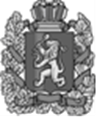 АДМИНИСТРАЦИЯ УСПЕНСКОГО СЕЛЬСОВЕТААДМИНИСТРАЦИЯ УСПЕНСКОГО СЕЛЬСОВЕТААДМИНИСТРАЦИЯ УСПЕНСКОГО СЕЛЬСОВЕТААДМИНИСТРАЦИЯ УСПЕНСКОГО СЕЛЬСОВЕТААДМИНИСТРАЦИЯ УСПЕНСКОГО СЕЛЬСОВЕТААДМИНИСТРАЦИЯ УСПЕНСКОГО СЕЛЬСОВЕТААДМИНИСТРАЦИЯ УСПЕНСКОГО СЕЛЬСОВЕТААДМИНИСТРАЦИЯ УСПЕНСКОГО СЕЛЬСОВЕТААДМИНИСТРАЦИЯ УСПЕНСКОГО СЕЛЬСОВЕТААДМИНИСТРАЦИЯ УСПЕНСКОГО СЕЛЬСОВЕТААДМИНИСТРАЦИЯ УСПЕНСКОГО СЕЛЬСОВЕТАИРБЕЙСКОГО РАЙОНА КРАСНОЯРСКОГО КРАЯ ИРБЕЙСКОГО РАЙОНА КРАСНОЯРСКОГО КРАЯ ИРБЕЙСКОГО РАЙОНА КРАСНОЯРСКОГО КРАЯ ИРБЕЙСКОГО РАЙОНА КРАСНОЯРСКОГО КРАЯ ИРБЕЙСКОГО РАЙОНА КРАСНОЯРСКОГО КРАЯ ИРБЕЙСКОГО РАЙОНА КРАСНОЯРСКОГО КРАЯ ИРБЕЙСКОГО РАЙОНА КРАСНОЯРСКОГО КРАЯ ИРБЕЙСКОГО РАЙОНА КРАСНОЯРСКОГО КРАЯ ИРБЕЙСКОГО РАЙОНА КРАСНОЯРСКОГО КРАЯ ИРБЕЙСКОГО РАЙОНА КРАСНОЯРСКОГО КРАЯ ИРБЕЙСКОГО РАЙОНА КРАСНОЯРСКОГО КРАЯ ПОСТАНОВЛЕНИЕ ПОСТАНОВЛЕНИЕ ПОСТАНОВЛЕНИЕ ПОСТАНОВЛЕНИЕ ПОСТАНОВЛЕНИЕ ПОСТАНОВЛЕНИЕ ПОСТАНОВЛЕНИЕ ПОСТАНОВЛЕНИЕ ПОСТАНОВЛЕНИЕ ПОСТАНОВЛЕНИЕ ПОСТАНОВЛЕНИЕ 06.05.2022 г.06.05.2022 г.06.05.2022 г.06.05.2022 г.д.Успенкад.Успенкад.Успенка№ 15Об утверждении Порядка формирования, ведения иопубликования перечня муниципального имущества, предоставляемого субъектаммалого и среднего предпринимательстваПриложениек постановлениюот 06.05.2022. № 15 